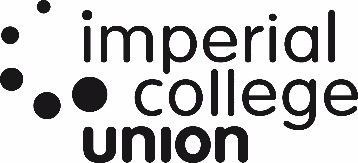 CLUBS, SOCIETIES & PROJECTS BOARD (CSPB)The sixth ordinary meeting of the Clubs, Societies & Projects Board for the 2019/20 session, to be held 2nd April 2020 at 12pm on Microsoft Teams.Attending:Apologies; Arts & Entertainment Sector (AE), Community Sector (CF), Knowledge Sector (KN), Graduate Students' Union (GSU), Royal College of Science Union (RCSU), Silwood Park Union, Raising & Giving (RAG).AgendaNameRoleThomas Fernandez Debets       Deputy President (Clubs & Societies)Marta Mazzini CeaStudent Activities Co-ordinator – Governance and FrameworksChris CarterRSMU PresidentAnnie MaoRSM VPCSChristopher TurnerRCC ChairRoss Unwin Sports Chair Conor WisentanerVice Chair Volunteering and academic societies – ICSM SUFatima KhanGCCU President Christopher TurnerRCC Chair Shuning XuOSC ChairItemSubjectLead1Welcome - Recording reminderThomas Fernandez Debets2ApologiesThomas Fernandez Debets3Conflicts of InterestThomas Fernandez DebetsMatters for DecisionMatters for DecisionMatters for Decision4CSP Budgeting appealsThomas Fernandez Debets5ICU Community Facebook pageThomas Fernandez Debets6Welcome Fair formatThomas Fernandez Debets7Matters for DiscussionMatters for DiscussionMatters for Discussion8NAC reminder – Wed April 8th at 14:00Thomas Fernandez Debets